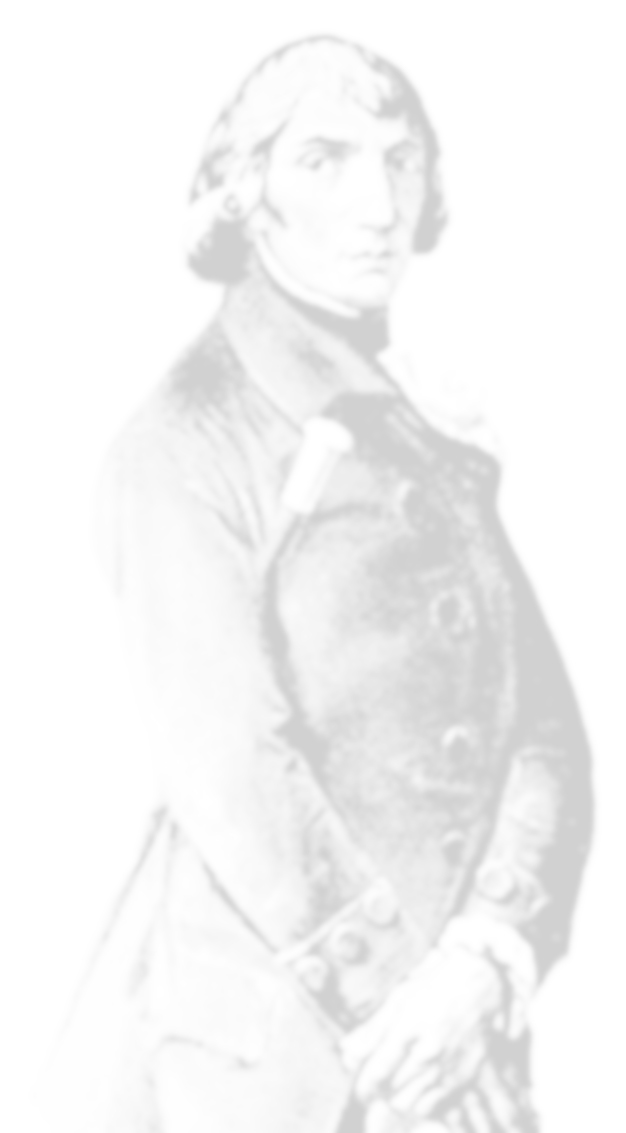 Documento del Consiglio di classe    (ai sensi dell’art. 5 del D.P.R. 323 del 23/07/1998)classe V sezione ?Anno scolastico 2018-2019via Goito 4 - 20121 MilanoTel. 02/6551278 - Fax. 02/6599598 - C.F. 80150590158 – C.M. MIPC170001e-mail: info@liceoparini.gov.it - web: https://liceoparini.edu.it - P.E.C.: mipc170001@pec.istruzione.itINDICEElenco degli alunniVariazioni del Consiglio di classe nel triennioProfilo della classeComposizione e storia della classeL’attuale quinta ... è costituita da ... alunni. Il gruppo classe in terza liceo era costituito da... studenti, … durante il quarto anno, ... duranteil quinto anno …Presenza di studenti con Disturbi Specifici di Apprendimento o Bisogni Educativi Speciali (senza nomi).Presenza di eventuali problematiche relative a forte instabilità in particolari disciplineNel triennio liceale la classe ha fruito di… continuità didattica, tranne che nelle materie…Di seguito sono elencati gli obiettivi generali di apprendimento che hanno tenuto conto dell’analisi della situazione iniziale e delle finalità della Scuola:Obiettivi formativi e trasversali …Obiettivi metodologici Conoscenze e competenze …Capacità di analisi, sintesi, rielaborazione dei contenuti …Capacità espositive …Per gli obiettivi di apprendimento specifici disciplinari si fa riferimento ai documenti delle singole discipline oggetto di studio.Istruzioni: descrivere le metodologie didattiche utilizzate, gli interventi atti al miglioramento del metodo di studio, gli interventi individualizzati (studenti con DSA o BES) e gli interventi di consolidamento e approfondimento attivati oppure compilare la tabella sintetica che segue:La seguente tabella riassume i principali strumenti e i metodi adottati dai singoli docenti del Consiglio di classe. Per informazioni più analitiche si rimanda ai programmi delle singole discipline allegati. Istruzioni: esplicitare eventuali altri metodiNell’ambito del progetto CLIL Content Language Integrated Learning, sono stati realizzati i seguenti moduli Oppure: Il progetto CLIL Content Language Integrated Learning non è stato realizzato, in quanto nel Consiglio di classe non sono presenti docenti in possesso dei requisiti necessari.Il Consiglio di Classe ha proposto agli studenti le attività, i percorsi e i progetti afferenti agli ambiti di seguito ricapitolati:Percorsi pluridisciplinariIstruzioni: inserire questa voce e la relativa tabella solo se sono stati realizzati dei percorsi pluridisciplinari.Cittadinanza e CostituzioneOrientamento in uscitaNel coso del triennio è stata proposta la partecipazione alle seguenti iniziative volte a presentare l’offerta formativa delle facoltà universitarie:Progetto Faber QuisqueNell’ultimo anno di corso gli studenti hanno frequentato i seguenti corsi di approfondimento nell’ambito del progetto Faber Quisque:Per l’attestazione dei Percorsi per le Competenze Trasversali e l’Orientamento svolti dagli studenti si rimanda al prospetto allegato (A1).La documentazione delle singole attività svolte dagli studenti è disponibile agli atti del Liceo. Istruzioni: allegare una tabella riassuntiva studenti/nomi dei percorsi, con il totale delle ore svolte da ciascuno studente. Durante l’ultimo anno di corso gli studenti hanno partecipato, come classe o come singoli, alle iniziative culturali, sociali e sportive proposte dall’Istituto e approvate dal Consiglio di classe di seguito elencate:viaggio di istruzioneuscite didatticheAlcuni alunni hanno partecipato alle seguenti iniziative, a titolo individuale: ……………………..………………………..……………………….Si segnala che alcuni alunni di questa classe hanno partecipato a gare o certamina:………………………………………………………….………………………………………………………….Tipologie di verificaLe tipologie di prove più comunemente usate per la verifica degli apprendimenti sono riassunte nella tabella sintetica di seguito riportata; per una loro descrizione più analitica si rinvia ai programmi dei singoli docenti allegati al documento. Elementi e criteri per la valutazioneNella valutazione trimestrale e finale per ogni alunno sono stati presi in esame i seguenti elementi:il livello di partenza e il progresso evidenziatoi risultati delle prove e i lavori prodottiil livello di raggiungimento delle competenze trasversali il livello di raggiungimento delle competenze specifiche l’interesse e la partecipazione al dialogo educativo in classel’utilizzo delle opportunità offerte (corsi di consolidamento e approfondimento nell’ambito del progetto Faber Quisque, uisuevisite, viaggi)l’impegno e la costanza nello studio, l’autonomia, le capacità organizzativeil comportamento Agli studenti sono state illustrate la struttura e le caratteristiche dell’Esame di Stato. Le verifiche scritte effettuate nel corso dell’anno scolastico hanno ricalcato le tipologie di verifica previste dall'Esame di Stato.Prove scritte di italiano, latino e grecoPer le prove scritte di Italiano sono state proposte le tipologie previste dalla normativa:analisi e interpretazione di un testo letterario italiano;analisi e produzione di un testo argomentativo;riflessione critica di carattere espositivo-argomentativo su tematiche di attualità.Nella valutazione sono stati considerati i seguenti indicatori, declinati in relazione alle diverse tipologie testuali: aderenza all'enunciato e correttezza delle informazioni fondamentali;coerenza dell'argomentazione attraverso l'uso di opportuni nessi logici;proprietà e correttezza morfosintattica, lessicale e ortografica;articolazione della argomentazione e ricchezza espressiva;correlazioni interdisciplinari;personalizzazione delle riflessioni e autonomia di giudizio. Per l'assegnazione del giudizio di sufficienza si è tenuto particolarmente conto dei primi tre requisiti indicati.Per latino e greco sono state proposte prove scritte di traduzione con l’ausilio del dizionario corredate da quesiti di analisi testuale. Nella correzione delle prove scritte svolte durante l'anno scolastico, sono stati considerati i seguenti indicatori: competenza morfosintattica;utilizzo corretto dell’ortografia, della morfosintassi della lingua italiana e della punteggiatura; coerenza logica, pertinenza e proprietà lessicale; rispetto del lessico specifico dell’autore e del genere letterario.Simulazioni dell’Esame di StatoIn tutte le quinte sono state effettuate durante l’anno le due simulazioni per ciascuna delle due prove scritte proposte dal MIUR. Eventualmente:Sono state proposte simulazioni del colloquio. Agli studenti sono stati presentati come spunti di partenza testi, documenti letti, argomenti trattati nelle diverse discipline, temi affrontati nei percorsi pluridisciplinari e domande inerenti le attività di approfondimento da loro scelte nell’ambito del progetto Faber quisque Griglie di valutazionePer la valutazione delle simulazioni della prima prova scritta il dipartimento di materia ha utilizzato una griglia conforme alle indicazioni ministeriali, adattandole allo specifico delle prove che è/sarà allegata al presente documento (A2). Per le simulazioni della prova di latino e greco il dipartimento di materia ha collaborato alla riflessione condivisa nella rete dei Licei classici della Lombardia e alla stesura della griglia comune che è/sarà allegata al presente documento (A3).A1: Prospetto PCTO (ex Alternanza scuola lavoro)A2: Griglia di valutazione per lo scritto di italiano approvata nella riunione di area disciplinare A3: Griglia di valutazione per lo scritto di latino e greco approvata nella riunione di area disciplinareA 4-16: Programmi delle singole disciplineA4: Programma di Lingua e letteratura italianaA5: Programma di Lingua e cultura latinaA6: Programma di Lingua e cultura grecaA7: Programma di StoriaA8: Programma di FilosofiaA9: Programma di MatematicaA10: Programma di FisicaA11: Programma di Lingua e cultura ingleseA12: Programma di Scienze naturaliA13: Programma di Storia dell’arteA14: Programma di Scienze motorie e sportiveA15: Programma di I.R.C.A16. Programma di Attività alternativa Milano, 15/05/2019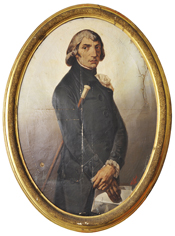  liceoPARINILa classePag. 3Elenco degli alunnipag.3Variazioni del Consiglio di classe nel trienniopag.4Profilo della classepag.4Obiettivi di apprendimentopag.4Metodi e strumentipag.5Progetti e percorsi pluridisciplinaripag.6Percorsi pluridisciplinaripag. 7Cittadinanza e Costituzionepag.7Orientamento in uscitapag.7Percorsi per le Competenze Trasversali e l’Orientamentopag.7Attività extracurricolaripag.7Verifiche e valutazionipag.8Tipologie di verificapag. 8Elementi e criteri per la valutazione pag.9Programmazione del Consiglio di classe per l’Esame di Statopag.9Prove scritte di italiano, latino e grecoPag.9Simulazioni d’esamePag.9Griglie di valutazionePag.9Elenco degli allegatipag.10Il consiglio di classepag.11La classeAlunnoProvenienza1.2.3.4.5.6.7.8.9.10.11.12.13.14.15.16.17.18.19.20.21.22.23.24.25.Disciplinaa.s. 2016-2017a.s. 2017-2018a.s. 2018-2019Lingua e letteratura italianaLingua e cultura latinaLingua e cultura grecaStoriaFilosofiaMatematicaFisicaLingua e cultura ingleseScienze naturaliStoria dell’arteScienze motorie e sportiveI.R.C. Attività alternative Obiettivi di apprendimentoMetodi e strumenti Metodi e strumentiItaLatGreStoFilMatFisScieInglArteSMSIRClezione frontalelezione dialogicadidattica laboratorialedibattitolavoro di gruppolezione praticasupporti multimedialisupporti audiovisivilezione con espertiattività in laboratoriorecupero in itinereattività di consolidamento nell’ambito del progetto Faber Quisqueattività di consolidamento nell’ambito del progetto Faber QuisqueAltro (*)DisciplinaContenutoPeriodoDal… al…Numero ore4. Progetti e percorsi pluridisciplinariTitolo del percorsoDiscipline coinvolteProgetti ed esperienzeStudenti (classe intera o elenco parziale)Discipline coinvolteLaboratorio nell’ambito del progetto Faber Quisque su Costituzione e Unione Europea: sovranità popolare e limiti, il principio di uguaglianza nella Costituzione; pareggio di bilancio e debito pubblico; i poteri dello Stato e l’ordinamento della Repubblica; l’Unione europeastoria e filosofiaL’Unione Europea: competenze di cittadinanzaConferenza del prof. Dino RinoldiLa Costituzione: competenze di cittadinanzaAltri temi (eventuale partecipazione a esperienze, progetti, conferenze): competenze di cittadinanzaIniziative(conferenze, progetti)Studenti (classe intera o elenco parziale)Discipline coinvolteElenco studentiTitolo corsoTitolo corsoTitolo corsoTitolo corsoTitolo corsoTitolo corsoTitolo corsoTitolo corsoTitolo corsoTitolo corso5.Percorsi per le Competenze Trasversali e l’Orientamento(Ex Alternanza Scuola Lavoro)6.Altre attività 7.Verifiche e valutazioniTipologie di verifica                    ItaLatGreStoFilMatFisScieInglArteSMSIRCprova oraledibattitoprova scrittaquestionario scrittoprova praticalavoro svolti a casapresentazionesimulazione prima provasimulazione seconda prova8.Programmazione del consiglio di classe per l’esame di stato9.AllegatiIl Consiglio di ClasseDisciplinaNome del docenteFirma del docenteLingua e letteratura italianaLingua e cultura latinaLingua e cultura grecaStoria FilosofiaMatematica FisicaLingua e cultura ingleseScienze naturaliStoria dell’arteScienze motorie e sportiveI.R.C.Attività alternativaIl Coordinatore di classe